АКТобщественной проверкина основании плана работы Общественной палаты г.о. Королев,в рамках проведения системного и комплексного общественного контроля,проведен общественный мониторинг дороги по ул. Тихонравова от Болшевского шоссе до ул. Московской в рамках реализации нац.проекта "Безопасные и качественные автомобильные дороги".Сроки проведения общественного контроля: 27.01.2020 г.Основания для проведения общественной проверки: план работы Общественной палаты г.о. КоролевФорма общественного контроля: общественный мониторингПредмет общественной проверки: мониторинг дорогиСостав группы общественного контроля:Члены комиссии «по ЖКХ, капитальному ремонту, контролю за качеством работы управляющих компаний, архитектуре, архитектурному облику городов, благоустройству территорий, дорожному хозяйству и транспорту» Общественной палаты г.о.Королев: Белозерова Маргарита Нурлаяновна – председатель комиссииЯкимова Варвара Владиславовна – член комиссииВ рамках реализации нац.проекта "Безопасные и качественные автомобильные дороги" Общественная палата г.о. Королев по обращениям жителей провела мониторинг дороги по ул. Тихонравова от Болшевского шоссе до ул. Московской. Проверкой установлено: дорожное полотно на данном участке не имеет повреждений. Вдоль дороги с обеих сторон расположены линии фонарного освещения. На всем протяжении установлены дорожные знаки и искусственные неровности в соответствии с существующими требованиями к городским магистралям. Замечания: на указанном отрезке дороги:-  частично отсутствуют бортовые камни и дорожные ограждения;- имеются участки дороги с полностью разбитыми тротуарами, а местами с их полным отсутствием. Весной и осенью проход пешеходов возможен только по проезжей части дорогиОбщественная палата рекомендует Администрации города, в соответствии с действующим законодательством, совместно с организациями и ведомствами, в введении и на балансе которых находится данная дорога, организовать ремонт и обустройство тротуаров вдоль дороги и привести объект в нормативное состояние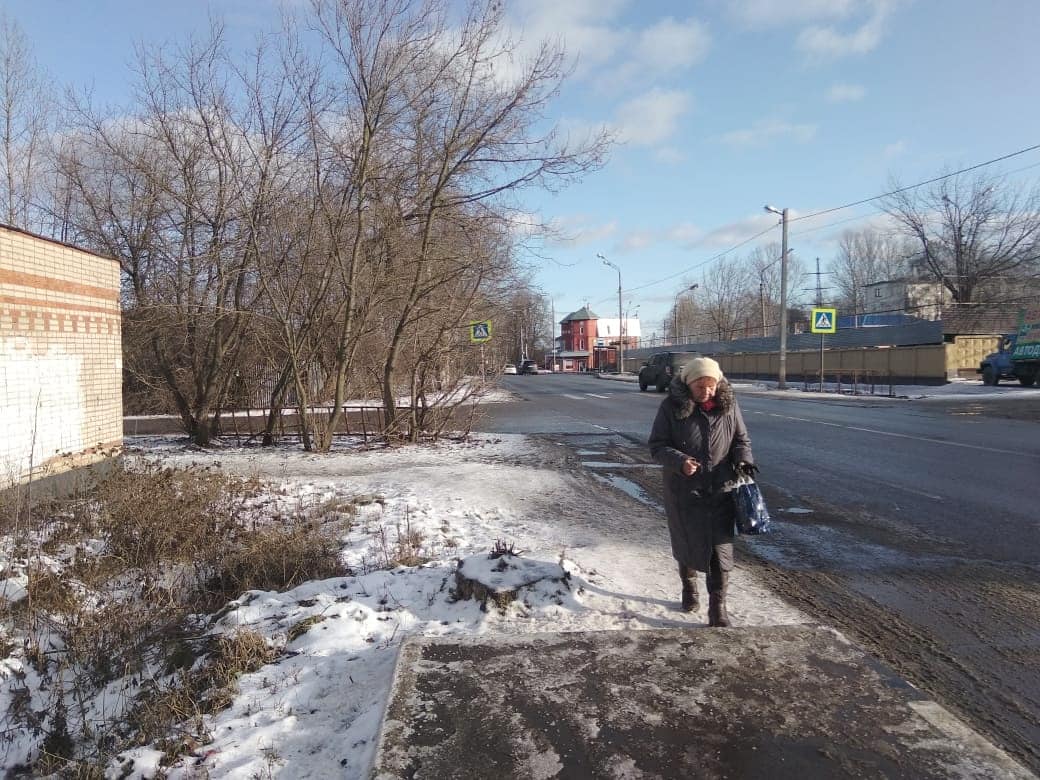 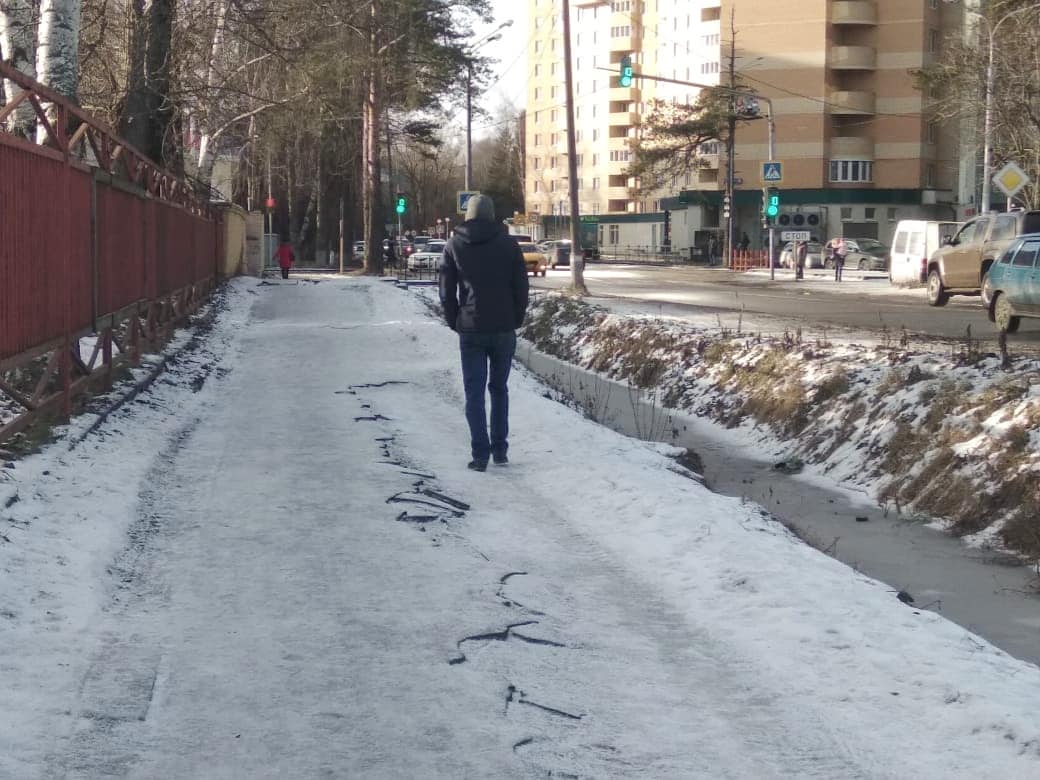 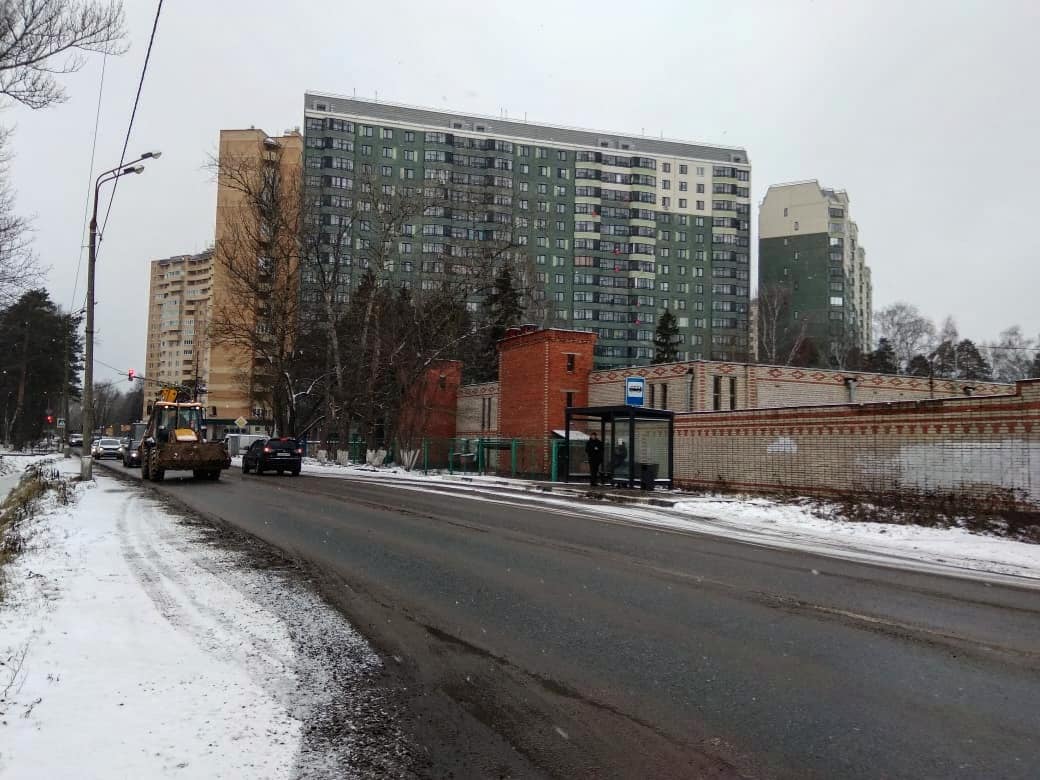 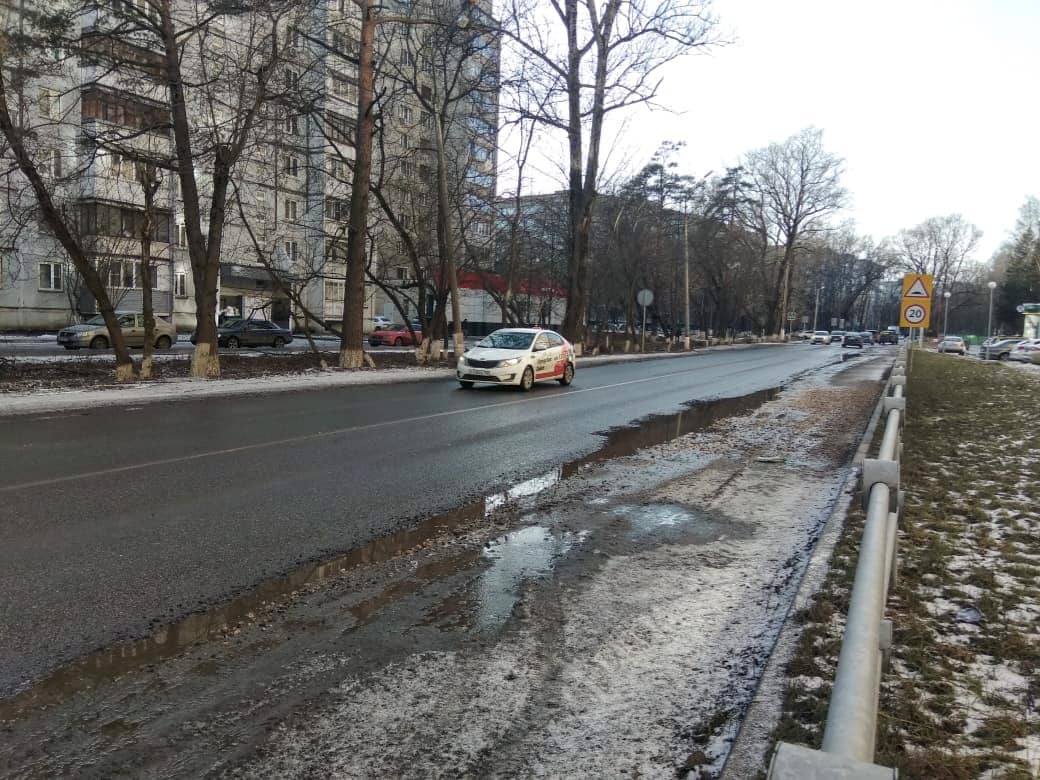 «УТВЕРЖДЕНО»Решением Совета Общественной палаты г.о. Королев Московской областиот 27.01.2020 протокол № 02Председатель комиссии «по ЖКХ, капитальному ремонту, контролю за качеством работы управляющих компаний, архитектуре, архитектурному облику городов, благоустройству территорий, дорожному хозяйству и транспорту» Общественной палаты г.о.Королев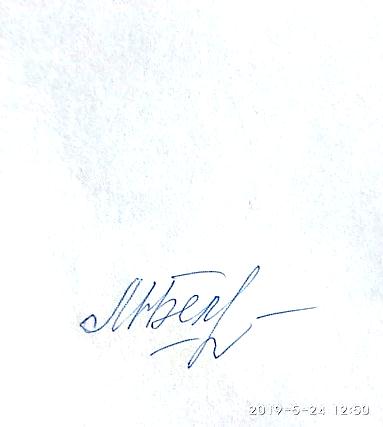 М.Н. Белозерова